Gesuch um Datensperre Jede Person hat das Recht, die Bekanntgabe ihrer Daten an Dritte ohne Grundangabe sperren zu lassen.Hiermit beantrage ich die Sperrung meiner Personendaten gemäss Gesetz über die Information und den Datenschutz (IDG) für die Einwohnerdienste Wangen-Brüttisellen. Name		Vorname		Adresse		Geburtsdatum		Telefonnummer		Ich nehme zur Kenntnis, dass die Sperre nicht für die in § 22 IDG genannten Ausnahmen gilt.Die Datensperre ist auf die Daten im Einwohnerregister Wangen-Brüttisellen beschränkt. Die Sperre hat keine Wirkung auf das Steuerregister Wangen-Brüttisellen.Datum:	6. März 2023		Unterschrift:			Spezielle Hinweise→Damit keine Missverständnisse entstehen, erlauben wir uns auf Folgendes hinzuweisen:Keine Selektion möglichDie Sperre kann nicht selektiv gehandhabt werden. Ihre Daten werden deshalb auch dann nicht an private Personen oder Organisationen geliefert, wenn Sie allenfalls ein Interesse an der Bekanntgabe haben könnten (Beispiele: Klassenzusammenkünfte, Adress- bzw. Telefonbücher von privaten Anbietern).Mitteilungen an AmtsstellenDie Sperre gilt von Gesetzes wegen nur gegenüber privaten Personen und Organisationen. Sofern gesetzliche Mitteilungsrechte und -pflichten für die Bekanntgabe der Daten an Amtsstellen bestehen, so sind diese von der Datensperre nicht betroffen.Durchbrechung der SperreDie Bekanntgabe von Daten an private Personen und Organisationen ist trotz Sperre in folgenden Fällen zulässig bzw. unumgänglich:Wenn wir zur Weitergabe von Informationen von Gesetzes wegen verpflichtet sind. Es geht hier vor allem um gesetzliche Bestimmungen, die eine Publikation und somit eine Bekanntgabe von Daten an Drittpersonen vorschreiben, wie z.B. bei öffentlichen Bauausschreibungen.Wenn die anfragende Person glaubhaft macht, dass sie die Sperrung daran hindert, eigene Rechte gegenüber der betroffenen Person wahrzunehmen. Hier ist insbesondere die Eintreibung von Guthaben gemeint.Spezialfall SteuerauskünfteDie Sperrung der Daten aus dem Steuerregister unterliegt besonderen Bestimmungen. Hierzu kann ein spezielles Gesuch bei der Abteilung Steuern bezogen werden.Adresslisten/WerbematerialEine Adresssperre wird oft verlangt in der Hoffnung, damit die adressierte Werbeflut eindämmen zu können. In diesem Zusammenhang ist aber darauf hinzuweisen, dass die Gemeindeverwaltung - unabhängig von Datensperren - keinerlei Adresslisten an Privatpersonen und -betriebe herausgibt. Sollten Sie somit weiterhin solches Material erhalten, können Sie versichert sein, dass die Adresse nicht von uns stammt. Vielmehr existieren private Anbieter, die das Adressmaterial nach dem Telefonbuch sowie aufgrund anderer Informationen (Kreditkarten, Einkaufskarten und dgl.) zusammenstellen. Für weitere Auskünfte stehen wir Ihnen gerne zur Verfügung.Freundliche GrüsseGemeindeverwaltungWangen-BrüttisellenLeiterin Einwohnerdienste	Gaby Egger	Kopie anGesuchsteller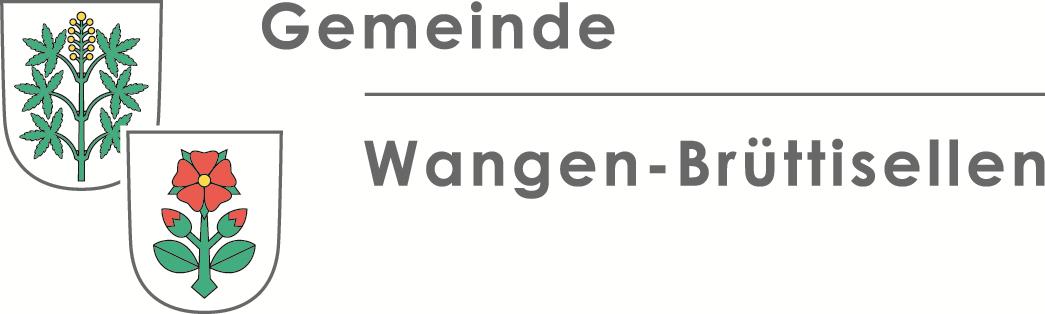 Abteilung Einwohnerdienste, 8306 Brüttisellen	P.P.GEMEINDEVERWALTUNGSTATIONSSTRASSE 108306 BRÜTTISELLENKontaktperson Gaby EggerTelefon direkt 044 805 91 12gaby.egger@wangen-bruettisellen.chwww.wangen-bruettisellen.ch